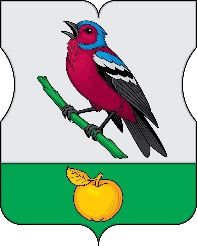 СОВЕТ ДЕПУТАТОВМУНИЦИПАЛЬНОГО ОКРУГА ЗЯБЛИКОВОИнформация директора Государственного бюджетного образовательного учреждения города Москвы «Школа №2116»о работе учреждения за 2020 годШкола по итогам 2020 года вошла в группу значительного вклада школьного образования Москвы – по результатам рейтинга вклада школ в качественное образование Москвы.Миссию нашей школы мы видим в создании условий для предоставления учащимся качественного образования, позволяющего успешно жить в быстро меняющемся мире, быть конкурентно-способными на рынке труда и быть истинным гражданином своей страны, еѐ патриотом; становления творческой, социально компетентной личности учащегося нравственно и физически здоровой, готовой к определению своего места в жизни, к самосовершенствованию через рост профессионального мастерства каждого учителя - взаимодействие всех участников образовательного процесса.Сегодня Школа № 2116 – это крупная образовательная организация, в состав которой   входит 6 детских садов и 3 школы.Дошкольные отделения работают по самостоятельно разработанной Основной образовательной программе дошкольного образования (ООП ДО) «Про.Детство: первые шаги к школе навыков 21 века», основанной на личностно-ориентированной модели образования, программе «ОткрытиЯ» и технологиях программы «ПРОдетей». Одной из приоритетных задач реализации Программы дошкольного образования является формирование у детей дошкольного возраста ключевых компетенций 21 века: развитие коммуникативных навыков, инициативности, самостоятельности, любознательности, познавательной активности и творческого мышления. Для этого используются следующие формы организации образовательной деятельности: занятия по выбору детей в центрах активности, «Клубный час», «Фестиваль науки и искусства», «Образовательные квесты», «Утренний и вечерний круги», Фестиваль проектов «Калейдоскоп идей. Дети» и др.На сегодняшний день в нашей школе пять действующих кадетских классов и два прокадетских класса. У кадет нашей школы очень насыщенная вторая половина дня. Плотно взаимодействуя с блоком дополнительного образования, нам удалось создать и предложить кадетам очень интересную программу. После учебы ребята занимаются строевой подготовкой, стрельбой из пневматического оружия в школьном тире, начальной военной подготовкой, самбо, лёгкой атлетикой, волейболом, этикетом, хореографией, пением в школьном хоре, посещают театральную студию, изучают историю кадетского движения. Большую помощь оказывают наши шефы-кураторы, они принимают активное участие в жизни наших кадет. Каждый год они организовывают церемонию «Торжественной клятвы кадета» в Культурном центре ФСБ на Лубянке. Также предоставляют нам возможность бесплатно посещать различные выставки, музеи и воинские части.  Помимо мероприятий, предложенных Департаментом образования и науки  города Москвы, наши кадеты участвуют во множестве других интересных конкурсах и соревнованияхОбучающиеся инженерных классов являются неоднократными финалистами Всероссийского конкурса научных работ школьников “Юниор”. Ребята становятся призерами  конкурса  World Skills Russia. В 2020 году наш ученик Федин Матвей занял 2 место на всероссийском чемпионате World Skills Russia по компетенции “Лазерные технологии”. Будущие инженеры работают совместно с педагогами ВУЗов - партнеров  (МАДИ, МГСУ, МИФИ) и становятся призерами инженерных конкурсов и олимпиад. Более 70% выпускников инженерных классов поступили на бюджетные отделения в профильные ВУЗы.Наша школа является участником городского проекта «Математическая вертикаль» и к 2020 году в проекте участвует уже 5 классов.В 2020 году 245 учеников ГБОУ Школа №2116 получили значки ГТО.Все выпускники школы по программе среднего общего образования в 2020 году  получили аттестаты, 3 выпускника школы получили 100 баллов на ЕГЭ по русскому языку и литературе. Благодаря участию нашей школы в городском проекте «Профессиональное обучение без границ», сегодня вместе с аттестатом наши выпускники могут получить свидетельство о профессии рабочего или должности служащего с присвоением квалификации или разряда, с каждым годом количество дипломов растет, и в 2020 году такие дипломы получили 41 обучающийся.В феврале 2021 года проекту "Московское Долголетие" исполнится 3 года, и всё это время мы реализуем проект на базе нашей школы. Английский язык с самого начала пользовался огромным успехом у участников проекта, поэтому  мы открыли ещё несколько групп английского языка, а так же несколько популярных направлений: французский язык, немецкий язык, настольный теннис, рисование. Несмотря на ограничения , связанные с угрозой распространения новой короновирусной инфекции – мы продолжаем работу в проекте дистанционно.Организация работы с обучающимися с ограниченными возможностями здоровья. В Школьных отделениях ГБОУ Школа № 2116 созданы специальные образовательные условия для включения детей с ОВЗ в общеобразовательную среду, вне зависимости от тяжести их инвалидности (при наличии таковой). С 2020 года ГБОУ Школа № 2116 является участником городского проекта «Ресурсная школа».Для детей-инвалидов содержание школьного образования и условия организации обучения и воспитания определяются адаптированной образовательной программой детей с ОВЗ, а также индивидуальной программой реабилитации и абилитации инвалида.В школьных отделениях ГБОУ Школа № 2116 осуществляется совместное обучение обучающихся с ОВЗ и нормотипичных сверстников. У нас регулярно ведется работа с Советом ветеранов Зябликово и Ветеранами Подразделения Особого Риска. В 2020 году был проведен большой концерт для ветеранов, посвященный дню Защитника Отечества, который прошел на базе ШО 3 - 27 февраля. Концерт открывал глава Управы Зябликово, а на концерте присутствовали  более 20 ветеранов ВОВ, которых наградили цветами и памятными подарками, а глава Управы вручил им юбилейные медали.В целях повышения качества образовательной деятельности в ГБОУ Школа № 2116 проводится целенаправленная кадровая политика, основная цель которой – обеспечение оптимального баланса процессов обновления и сохранения численного и качественного состава кадров, в его развитии в соответствии с потребностями Школы и требованиями действующего законодательства. Основные принципы кадровой политики направлены на: сохранение, укрепление и развитие кадрового потенциала; создание квалифицированного коллектива, способного работать в современных условиях;  повышение уровня квалификации персонала. В 2020 году увеличился % педагогов и воспитателей, прошедших независимую диагностику МЦКО на 32 %.     В 2020/21 учебном году наша школа продолжит повышать качество своей работы. Мы планируем дальнейшую реализацию мегапроектов города Москвы, в частности работу в проекте «МЭШ» как востребованного и полезного помощника семьи, а также содействовать улучшению условий для профессионального развития учителей. Повышение качества управления школой должно способствовать достижению массовых высоких образовательных результатов.Задачи на 2020-2021 учебный год. Направления деятельности Коллектив Школы № 2116 на 2020-2021 учебный год, ставит себе следующие задачикачественное массовое образование;развитие талантов у максимального количества обучающихся; работа дошкольных групп; профилактика правонарушений; инклюзивное образование; социокультурное развитие;  профессиональные умения и мастерство; массовый любительский спорт; удовлетворенность семей района образовательными организациями;Сохранение здоровья обучающихся.ДОШКОЛЬНОЕ ОБРАЗОВАНИЕНАЧАЛЬНОЕ ОБЩЕЕ, ОСНОВНОЕ ОБЩЕЕ,СРЕДНЕЕ ОБЩЕЕ ОБРАЗОВАНИЕ ДОПОЛНИТЕЛЬНОЕ ОБРАЗОВАНИЕДиректор ГБОУ Школа № 2116                                                                                  М. С. ГоворущенкоN п/пПоказателиЕдиницаизмерения1.Образовательная деятельность1.1Общая численность воспитанников, осваивающих образовательную программу дошкольного образования, в том числе:993 человека1.1.1В режиме полного дня (8 - 12 часов)938 человек1.1.2В режиме кратковременного пребывания (3 - 5 часов)55 человек1.1.3В семейной дошкольной группе0 человек1.1.4В форме семейного образования с психолого-педагогическим сопровождением на базе дошкольной образовательной организации0 человек1.2Общая численность воспитанников в возрасте до 3 лет146 человека1.3Общая численность воспитанников в возрасте от 3 до 8 лет847 человек1.4Численность/удельный вес численности воспитанников в общей численности воспитанников, получающих услуги присмотра и ухода:993 человека/100%1.4.1В режиме полного дня (8 - 12 часов)938 человек/94%1.4.2В режиме продленного дня (12 - 14 часов)0 человек/0%1.4.3В режиме круглосуточного пребывания0 человек/0%1.5Численность/удельный вес   численности   воспитанников  с  ограниченными возможностями здоровья в  общей численности   воспитанников, получающих услуги:24 человека/2 %1.5.1По коррекции недостатков в физическом и (или) психическом развитии0 человек/0 %1.5.2По освоению образовательной программы дошкольного образования993 человека/100 %1.5.3По присмотру и уходу993 человека/100 %1.6Общая численность педагогических работников, в том числе:107человек1.6.1Численность/удельный вес численности педагогических работников, имеющих высшее образование77 человек/ 72%1.6.2Численность/удельный вес численности педагогических работников, имеющих высшее образование педагогической направленности (профиля)77 человек/72%1.6.3Численность/удельный вес численности педагогических работников, имеющих среднее профессиональное образование30 человека/28%1.6.4Численность/удельный вес численности педагогических работников, имеющих среднее профессиональное образование педагогической направленности (профиля)30 человека/28%1.7Численность/удельный вес численности педагогических работников, которым по результатам аттестации присвоена квалификационная  категория, в общей численности педагогических работников, в том числе:70 человек/65%1.7.1Высшая18 человек/17%1.7.2Первая52 человек/48%1.8Численность/удельный вес численности педагогических работников в  общей численности педагогических работников, педагогический стаж работы которых составляет:28 человек/26%1.8.1До 5 лет 18 человек/16%1.8.2Свыше 30 лет10 человек/10%1.9Численность/удельный  вес  численности педагогических работников в общейчисленности педагогических работников в возрасте до 30 лет5 человека/5%1.10Численность/удельный вес  численности  педагогических работников в общейчисленности педагогических работников в возрасте от 55 лет23 человек/22%1.11Численность/удельный вес численности педагогических  и  административно-хозяйственных   работников,   прошедших   за   последние  5  лет   повышениеквалификации/профессиональную переподготовку по профилю педагогической деятельности или иной осуществляемой в образовательной организации деятельности, в общей численности педагогических и административно-хозяйственных работников98 человек/92 %1.12Численность/удельный  вес  численности педагогических и административно- хозяйственных   работников,  прошедших 	повышение	квалификации	по применению   в  образовательном   процессе   федеральных   государственных образовательных   стандартов	в    общей	численности	педагогических   и административно-хозяйственных работников98 человек/92 %1.13Соотношение "педагогический работник/воспитанник" в дошкольной образовательной организации107 человек/993 человек1.14Наличие в образовательной организации следующих педагогических работников:1.14.1Музыкального руководителяда1.14.2Инструктора по физической культуреда1.14.3Учителя-логопедада1.14.4Логопеданет1.14.5Дефектологада1.14.6Педагога-психологадаN п/пПоказателиЕдиница измерения1.Образовательная деятельность1.1Общая численность учащихся2309человек1.2Численность учащихся по образовательной программе начального общего образования892человека1.3Численность учащихся по образовательной программе основного общего образования1126человека1.4Численность учащихся по образовательной программе среднего общего образования291человек1.5Численность/удельный вес численности учащихся, успевающих на "4" и "5" по результатам промежуточной аттестации, в общей численности учащихся1559 человека/ 68%1.6Численность/удельный вес численности выпускников 9 класса, получивших неудовлетворительные результаты на государственной итоговой аттестации по русскому языку, в общей численности выпускников 9 класса0 человек/0%1.7Численность/удельный вес численности выпускников 9 класса, получивших неудовлетворительные результаты на государственной итоговой аттестации по математике, в общей численности выпускников 9 класса0 человек/0%1.8Численность/удельный вес численности выпускников 11 класса, получивших результаты ниже установленного минимального количества баллов единого государственного экзамена по русскому языку, в общей численности выпускников 11 класса8 человек/5%1.9Численность/удельный вес численности выпускников 11 класса, получивших результаты ниже установленного минимального количества баллов единого государственного экзамена по математике, в общей численности выпускников 11 класса11 человек/11%1.10Численность/удельный вес численности выпускников 9 класса, не получивших аттестаты об основном общем образовании, в общей численности выпускников 9 класса0 человек/0%1.11Численность/удельный вес численности выпускников 11 класса, не получивших аттестаты о среднем общем образовании, в общей численности выпускников 11 класса0 человек/0%1.12Численность/удельный вес численности выпускников 9 класса, получивших аттестаты об основном общем образовании с отличием, в общей численности выпускников 9 класса18 человек/9%1.13Численность/удельный вес численности выпускников 11 класса, получивших аттестаты о среднем общем образовании с отличием, в общей численности выпускников 11 класса13 человека/9%1.14Численность/удельный вес численности учащихся, принявших участие в различных олимпиадах, смотрах, конкурсах, в общей численности учащихся300 человека/ 13%1.15Численность/удельный вес численности учащихся - победителей и призеров олимпиад, смотров, конкурсов, в общей численности учащихся, в том числе:150 человек/7%1.15.1Регионального уровня4 человек/1%1.15.2Федерального уровня0 человека/0%1.15.3Международного уровня0 человек/0%1.16Численность/удельный вес численности учащихся, получающих образование с углубленным изучением отдельных учебных предметов, в общей численности учащихся316 человек/15%1.17Численность/удельный вес численности учащихся, получающих образование в рамках профильного обучения, в общей численности учащихся291 человека/13%1.18Общая численность педагогических работников, в том числе:158 человека1.19Численность/удельный вес численности педагогических работников, имеющих высшее образование, в общей численности педагогических работников153 человек/97%1.20Численность/удельный вес численности педагогических работников, имеющих высшее образование педагогической направленности (профиля), в общей численности педагогических работников139 человек/91%1.21Численность/удельный вес численности педагогических работников, имеющих среднее профессиональное образование, в общей численности педагогических работников5 человека/3%1.22Численность/удельный вес численности педагогических работников, имеющих среднее профессиональное образование педагогической направленности (профиля), в общей численности педагогических работников5 человека/3%1.23Численность/удельный вес численности педагогических работников, которым по результатам аттестации присвоена квалификационная категория, в общей численности педагогических работников, в том числе:99 человек/63%1.23.1Высшая49 человек/31%1.23.2Первая50 человек/32%1.24Численность/удельный вес численности педагогических работников в общей численности педагогических работников, педагогический стаж работы которых составляет:59 человек/37 %1.24.1До 5 лет18 человек/11%1.24.2Свыше 30 лет41 человек/26%1.25Численность/удельный вес численности педагогических работников в общей численности педагогических работников в возрасте до 30 лет9 человек/6%1.26Численность/удельный вес численности педагогических работников в общей численности педагогических работников в возрасте от 55 лет54 человек/34%1.27Численность/удельный вес численности педагогических и административно-хозяйственных работников, прошедших за последние 5 лет повышение квалификации/профессиональную переподготовку по профилю педагогической деятельности или иной осуществляемой в образовательной организации деятельности, в общей численности педагогических и административно-хозяйственных работников78 человека/49%1.28Численность/удельный вес численности педагогических и административно-хозяйственных работников, прошедших повышение квалификации по применению в образовательном процессе федеральных государственных образовательных стандартов, в общей численности педагогических и административно-хозяйственных работников70 человека/44%N п/пПоказателиЕдиница измерения1.Образовательная деятельность1.1Общая численность учащихся, в том числе:2067 человек1.1.1Детей дошкольного возраста (3 - 7 лет)299 человек1.1.2Детей школьного возраста (7 - 17 лет)1768 человек1.2Численность учащихся, обучающихся по образовательным программам по договорам об оказании платных образовательных услуг676 человек1.3Общая численность педагогических работников51 человек1.4Численность/удельный вес численности педагогических работников, имеющих высшее образование, в общей численности педагогических работников48 человек/94%1.5Численность/удельный вес численности педагогических работников, имеющих высшее образование педагогической направленности (профиля), в общей численности педагогических работников48 человек/94%1.6Численность/удельный вес численности педагогических работников, имеющих среднее профессиональное образование, в общей численности педагогических работников3 человек/6%1.7Численность/удельный вес численности педагогических работников, имеющих среднее профессиональное образование педагогической направленности (профиля), в общей численности педагогических работников3 человек/6 %1.8Численность/удельный вес численности педагогических работников, которым по результатам аттестации присвоена квалификационная категория, в общей численности педагогических работников, в том числе:26 человек/50 %1.8.1Высшая9 человек/18 %1.8.2Первая17 человек/33%1.9Численность/удельный вес численности педагогических работников в общей численности педагогических работников, педагогический стаж работы которых составляет:21 человек/41%1.9.1До 5 лет7 человек/14%1.9.2Свыше 30 лет14 человек/24%1.10Численность/удельный вес численности педагогических работников в общей численности педагогических работников в возрасте до 30 лет5 человек/10%1.11Численность/удельный вес численности педагогических работников в общей численности педагогических работников в возрасте от 55 лет15 человек/29%1.12Численность/удельный вес численности педагогических и административно-хозяйственных работников, прошедших за последние 5 лет повышение квалификации/профессиональную переподготовку по профилю педагогической деятельности или иной осуществляемой в образовательной организации деятельности, в общей численности педагогических и административно-хозяйственных работников51 человек/100%1.13Наличие в организации дополнительного образования системы психолого-педагогической поддержки одаренных детей, иных групп детей, требующих повышенного педагогического вниманияда